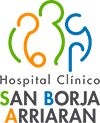 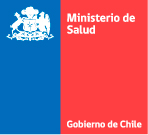 SERVICIO DE SALUD METROPOLITANO CENTRALHOSPITAL CLINICO SAN BORJA ARRIARÁNDOCUMENTO DE APELACIÓNCONCURSO INTERNO: ASIGNACIÓN DE RESPONSABILIDADDECRETO Nº29/2015 DE SALUD -  LEY Nº19664Señores Comisión de Apelación, por este intermedio vengo a apelar al puntaje obtenido, según el siguiente fundamento:APELLIDO PATERNOAPELLIDO MATERNONOMBRESASIGNACIÓN A LA QUE APELAFECHA DE LA APELACIÓNNOMBRE Y FIRMA DEL FUNCIONARIO